Урок русского языка на тему «Стили речи»Тип урока: изучение нового материала с элементами практической работыФорма урока: урок-заполнение таблицыЦели:1. Закрепить понятие «стили речи»; • познакомить с понятием «официально-деловой стиль речи» • научить работать с текстами разных стилей речи;2. Формировать умение находить характерные для каждого стиля признаки.3. Воспитывать культуру умственного труда на основе таких мыслительных операций, как: анализ, синтез, группировка, обобщениеФорма организации учебной деятельности: индивидуально-групповая.Методы: объяснительно-иллюстративный, частично-поисковый, рефлексия.Оборудование: раздаточные карточки, словари.ХОД УРОКАI. Организационный моментСлово учителя:- Добрый день, уважаемые ребята! Я рада Вас приветствовать на уроке русского языка, уверена, что сегодня каждый из Вас результативно и продуктивно будет работать на уроке! (Запись в тетрадях, определение цели и задач) – 3 минутыII. Организация восприятия и осмысления новой информации, т. е. усвоение исходных знаний. – Стадия вызова1.«Солнышко ассоциаций» (1 сущ., 2 прил., 3 глаг., 1 предложение) – 2 минуты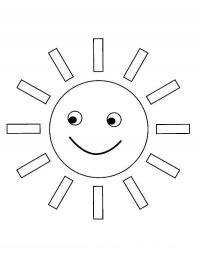 2. Словарная работа - Орфоэпическая работаРазговор, учебник, публицистика, объявление, заявление, научныйIII. Творческое применение и добывание знаний, освоение способов деятельности путем решения проблемных задач, построенных на основе ранее усвоенных знаний и умений – Стадия осмысления1. Слово учителя- Слово «стиль» происходит от греческого stilos и означает «палочка». В древности и в средние века писали стержнем из дерева, кости, металла. Один конец стержня был заострен, им и писали на сырых глиняных плитках, бересте, на вощеных дощечках; другой - -в виде лопаточки, им, повернув стержень - «стиль»,стирали написанное. Таким образом, автор совершенствовал свое сочинение. Отсюда выражение «часто перевертывай стиль», т.е. исправляй, перерабатывай свое произведение. Что можете рассказать о лексическом значении слова?1) Характерный вид, разновидность чего-нибудь, выражающаяся в каких-нибудь особенных признаках, свойствах художественного оформления. Например: русский национальный стиль. Стиль одежды. Архитектурный стиль.2) Метод, совокупность приемов какой-нибудь работы, деятельности, поведения. Например: стиль в работе. Стиль плавания. Этот поступок совершенно в его стиле(он всегда так поступает).3) Совокупность приемов использования средств языка для выражения тех или иных идей, мыслей в различных условиях речевой практики. Например: стиль художественной литературы. Научный стиль.2. Постановка учебной задачи- Какое определение подходит для нашего урока?Стили речи - это приемы и средства языка для выражения мыслей в зависимости от цели высказывания.А что такое цель высказывания?-разговор друзей-объяснение нового материала-ответ на уроке-пересказ художественного произведения-написание сочинения или изложения-написание заявленияВывод: для каждой цели высказывания существуют разные стили речи.В зависимости от устной или письменной речевой ситуации мы можем разделить стили речи на два основных стиля. Каких? (Разговорный и книжный)3. Заполнение таблицыРабота с текстами (читает учитель)Разговорный стильПоделиться впечатленьем
Если с другом захочу,
То ему, без промедленья,
По мобиле позвоню:
«Ну, привет!..Я тут скучаю.
Приходи-ка на чаёк!
Поболтать с тобой мечтаю.
Дивный нынче вечерок!
Нет, не болен,- просто скука!
Если хочешь, то хандра!
Мне молчать - ох, это мука!
Сплетен хватит до утра!»Художественный стиль«Неподвижные, как изваяния, сидели на камне охотники за сладкой клюквой.Солнце, такое горячее и чистое, вышло против них над болотными елочками. Нослучилось на небе в это время одно облачко. Оно явилось как холодная синяястрелка и пересекло собой пополам восходящее солнце. В то же время вдругветер рванул еще раз, и тогда нажала сосна, и ель зарычала».Публицистический стильВзять пример из газеты.Научный стильИмя существительное - часть речи, которая обозначает предмет и отвечает на вопросы кто? что?Официально-деловой стильОбъявление25 марта в 14.00 на площади, возле школы, состоится собрание участников спортивной олимпиады. Явка обязательна!20 марта 2021 год Учитель физкультурыФизминутка «Бабочка» (снижает напряжение в области глаз) - 1 минутаСпал цветок (Закрыть глаза, расслабиться, помассировать веки, слегка надавливая на них по часовой стрелке и против нее.)И вдруг проснулся, (Поморгать глазами.)Больше спать не захотел, (Руки поднять вверх (вдох). Посмотреть на руки.)Встрепенулся, потянулся, (Руки согнуты в стороны (выдох).Взвился вверх и полетел. (Потрясти кистями, посмотреть вправо-влево.)4. Работа в парах - Проведение эксперимента- Мы попробуем перевести разговорный стиль в официально-деловой (работа в парах)Вам будет дана речевая ситуация, некий набор информации, который вам предстоит преобразовать в объявление. Обсуждаем в паре, записываем, проверяем друг у друга, зачитываем классу.- Слышь, прикинь, завтра у нас в школе клевое мероприятие будет!- Да? А где?- Вроде в актовом зале, праздник какой-то, пойдешь?- Не знаю, а во сколько?- Вроде в три дня. Так мне наша классная сказала.IV. Итог урока, выставление оценок и их комментирование – Стадия рефлексииРебята, что нового Вы сегодня узнали на уроке?Почему так важно знать стили речи и уметь их правильно использовать? Ответы учащихся.1. «Синквейн» или дополнение «Солнышка» - 5 минутV. Домашнее задание – 1 минута§ 5, стр. 10-13 – прочитать;Подобрать небольшие тексты разных стилей – письменно;Название стиля речиГде употребляется данный стильС какой целью употребляется данный стиль речиОсобые слова, которые присущи только этому стилю речиРазговорный стильв жизнилюди делятся своими мыслями и чувствамиразговорная лексика, эмоциональная речьХудожественный стильв художественной литературеПисатели передают образность и эмоциональность произведенияХудожественные приемы: метафора, эпитет, олицетворение и др.ПублицистическийВ СМИПередача информацииПублицистическая лексикаНаучный стильВ науке, в школенаучные статьи, тексты в учебникахТермины, определенияОфициально-деловой стильИспользуется в документах, объявлениях, заявлениях, рекламеОбщение граждан с учреждениямиСлова в прямом значении